DENİZLİ KORUYUCU AİLE DERNEĞİ-FAALİYET BİLGİ RAPORURaporlamayı Yapan: (Adı/Soyadı, Unvanı, Birimi) AYFER DOĞANProje koordiatörüRaporlama Yapılan: (Adı/Soyadı, Unvanı, Birimi) Yönetim Kurulu BaşkanıFaaliyetin Adı Çek cumhuriyeti ulusötesi proje toplantısı Faaliyetin Konusu Proje ortağı ülkelerdeki  koruyucu aile uygulamalarıDüzenleyen Kişi  /  Kurum   /   Kuruluşlar Çek cumhuryeti; Rodinne Komunitni Centrum Chslsupa - OstravaFaaliyet Yeri /Katılımcı SayısıOSTRAVATarih/ Başlama Ve Bitiş Saati 4 ekim 2009 -7 ekim 2009 Saat  09.00 Faaliyetin Amacı Koruyucu aile sisteminde çocuk travmaları karşısında ailelerin güçlenmesiDeneyim bilgi paylaşımıGörüşülen KonularProgramın açıklaması ve Çek cumhuriyetinde yapılan proje kapsamındaki çalışmalar.Belçida da proje kapsamında yapılanlar Litvanya proje kapsamında yapılan çalışmaları aktardıTürkiye proje sonunda beklentiler ve projenin değerlendirmesini yaptıKendi bölgesinde en iyi kurum tanıtım ve yayınlaştırmada..,2011  yılında kurumlarla ortak çalışmaya başladı.Sosyal ofiste çalışanlar kampanyaları yapmak için fırsat buldu Sadece koruyucu ailelerle değil diğer ailelerle de çalışıldı koruyucu aile bulmak için iy propaganda ve kampanyalar yapıldı.Tavsiye herkesle çalışın sadece koruyucu aile değil tüm ailelerle çalışılmalı sosyal oifl ortak yapılmayan çalışmalar çok .y. sonuç vermiyor.2009 2011 yılllarında çocuklara aile ol kampanyamız başlatıldıOfisle ortak direkt indirekt çalışmalar başladıÇok önemli olan netvorkBu sahalrda netvork çok önemli15 organizasyon firması çalışıyor bu alanda ama biz bu alanda en ciddi çalışmaları yaptıkBireysel olarak kurumla ortak çalışmalar yapmadan çok başarılı sonuçlar elde edemedikKoruyucu aile sisteminde bazı yerlerde kopukluklar ve eksiklikler vardı küçük küçük organizasyon fşirmaları vardıParça parça tanıtımlar yapılıyorduİletişim bu organizszasyondaki kampanyalat ve sosyal çaılşamacılarla yapılan ortak çalışmalar bu işin püf noktasıFarkındalığı artırmak ve aileleri kalifiye hale getirmek için çalışmalar yapmaya çalıştılar koruyucu aileler bu profesyonel desteklerden çok mutlu oldular ve iyi geri bildşrimlri olduEdita koruyucu aile değil ama bu kurumda tüm bu çalışmalarla ailelere ve çocuklar için iyi çalışmalr yapmak için kurumu atağa geçrdi.Özel çalışmalar yapıldı bilbordlar yapıldı koruyucu aileler için balo devlet tarafından promosyonlar aldıkUlusal anketler d edüzeledik bu anketlerle ilgili koruyucu ailelikle kampanyalar böyle faaliyetler olarak düzenlendiBu projein en büyük faydası yeni fikirler elde edip bunları uygulama şansı elde etmekilgili dgeri dönüşler için anketler yaptık magazin çıkardık baablarla ilgili aftiviteler yaptıkLokal olarak bazı aktiviteler yaptık her yıl büyük bir balo düzenleniyor koruyucu aileler için Koruyucu ailedeki çocuklar için uyum çalışmaları yapılıyor.Ostravaki artisler destek oluyor ve farkındalık çok yükseldi ostravadaBabalar festivaliKoruyucu aile başvuru sayısında artış ve koruyucu ailelerden alınan geri bildirimler projede yapılan kampanya faaliyetlerinin başarısını ölçmeye katkı sağladıAday ailelelerin mentorlüğünü yapan 4 kişi ile tanışıldı.Çek rupablik de ki sosyal sistem hakkında bilgi aktarımı yapıldı.ostrava hakkında kısa bilgiler verildi ostravada kapatılan madenler Ostrava 3. Büyük şehir Ostrava 23 adet kasabadan oluşuyor. Her birinin ayrı meclisi varSadece osrtavaki aday ailelerle ilgileniyor.Ostravayı konu alan bir tanırtım filmi izlendiSİSTEMSosyal devlet tarafından yönetiliyorDevlet ce seçiliyor delebakanlığın altında 13 bölge varBelediyeler banalığa bağlı olarak çalışıyorOstravanın merkezinde 23 ofisin sadec 8 ofis kara verme yetkisine sahp18 yaş altı 56.358 çocuk var Kara verme yetkisi olan 8 ofis aynı zamanda denetimleri yapan ofiz 135 çalışan var bu konuda 33 çocuk ve gençlik ile çalışıyor 17 tanesi koruyucu aile adayları ile çalışıyorBütün işler çocuğun yüksek yararına uygun olarak standardize edilmiştir.Sistem çok mükemmel olmamakla birlikte daha iyi olamsı için çalışılıyorKoruyucu aileleri bilgilndiren vb  görev paylaşımı yapılmışSadece aday aileler için hizmet veren 17 kişiOstravada bir çok bağımsız kurum da var aday ailelere hizmet verenYeterli sosyal hizmeti verebilecek kurum ve kişi varUzun zamadır sosyal hizmetlerin ihtiyaçlarının neler olduğu konusunfda çalışılamaya devam ediliyor.Sosyal hizmet görevlileri Organizasyonlarının altında yer  25 bağımsız kuruluş bu amaçiçin çalışıyorBütün bunların hizmet verdiği alan çocuklar ve ailelerle ilgiliUygun aolup olmadıklarını kontrol eden, sosyal kurum var2013 itibariyle aday aileleri bilglendirme ile ilgili ciddi değişiklikler yapılmışÇocuklara bir aile verelim programıyla çalışıyorlarBağımsız organizasyonların ortak işbirliği ile potansiyel olabilecek tüm durumlar değerlendiriliyor 18 ortak var aynı amaca hizmet verenÇalışmak isteyen herkese kucak açıyoruz bunlara güveniyoruzBu kuruluşlarla aynı yere bakıyoruz.İstimara uğramış şiddet görmüş çocuklar ayda bir aday aileler bilgilendiriliyor.Belediyenin altında ayrı bir birim olarak hizmet veriliyor ve aday ailelere ön değerlendirme yapılıyor.Aynı zamanda bu ofis koruyucu ailelerin bu ççocuklar için uygun olup olmadıkları da burada oluyor ailelerin güncel verileri de buraf-da toplanıyor.Tüm bilgiler burada toplanıyorEn önemli yapılan iş çocukların gözlenmesiKoruyucu aileleri gözlenmesi ve onların değişimiÖn başvuruyu da alıyorla röpörtajlar yapılıyor hukuki olarak istenen tüm dökümantasyonlar değerlendiriliyor.Ailedeki tüm herkeslle konuşuluyor v sonrasında bir özet çıkarıp raporlaştırılıyor sıonrasıda yapılan değerlendirmeyle öneriliyor veya red ediliyor.Ön değerlendirmede de risrklerde eklenerek bölge ofisine iletiliyor.Ailelerin performansları değerlendiriliyor. Aileler verilecek  bütçe de değerlendiriliyorlar.Evlat edinme Evlat edinmedeki yasal süreçlerAilenin yaşayabileceği sorunları biyolojik aile görüşmelerini yaratabileceği problemleri  anlatıyor ve hazırlıyor.Evlat edinmede yasa ve kurallar daha katı bu nedenle daha zaman alıyorBiyolojik ailenin karar verme Kısa süreli koruyucu aile 2013 den itibaren çok yaygınlaştı çocupa daha yumuşak bir geçiş sağlıyor.Önce otompory denilen önce kısa süreli aileye gidiyor ve işlemler tamamlanınca evlat edinmeye geçiyor 8 ay v 1 yıl arasında zaman geçebiliyor.Aileden alınarak koruyucu aileye yerleştirilen çocuk biyolojik ailenin toparlanması sürecinde koruyucu ailede süre geçiriyor.Çocuğun yaşı ve eğitimine göre bazı ödemeler yapılır.Uzun dönem koruyucu aileler çalışıyor ve çocukları büyütmeye devam ediyor.Çocuğun ve ailenin gelişimi için elimizden geleni yapıyoruz sistemi itekliyoruzAkraba koruyucu aile olabiliyor ancak beklendiği gibi yürümüyor,Ocaktan itibaren ailelere ödenen ödenekler artacakGeçici koruyucu aileler daha profesyonel oldukları için daha iyi ödeme alıyorProfesyonel koruyucu ailelere aylık 1000 eoro ödeme yapılıyor Geçici koruyucu ailelere yapıla ödemeler yıl boyu düzenli yapılıyor çocuk olsa da olmasa da ödeme devam ediliyor.,Çocuk yerleştirildikten sonra çocuk başına ödeme ayrıca yapılıyor.23 proesyonel koruyucu aile varGüçlü, krizi yönetebilen, duygusal bağı dengeleyebilen,Hangi çocuk olursa olsun kabul edecek çocukla ayrılırken sorun yapmayan psikolojik anlamda tutarlı, Fiziksel koşllar olarak da kriterleri sağlamış olması gerekiyor.Aynı prosdürlerden geçiyor.EŞLEŞMEBaşvuruyu aldıktan ve onay verdikten sora kuruma gönderiyor sonra belediyelerdeki ofis onya verip değerlendiriyorSayısal veriler verildi2016 da 32 koruyucu aile başvurusu,16 evlat edinme başvurusuSağlık konusunda bilgi sahibi olamak Birçok aile bağımlı olduğu için çocuklar koruma altına alınıyor2104 yılında işssizlik çok yüksek oranda olunca geçici koruyucu aile başvurusu çok artmış Her işssiz olanın koruyucu aile olamayacağını açıkladı.563 koruyucu aile bunlardan 23 tanesi geçici ve profesyonel koruyucu aile koruyucu ailelerin % 60 ı akraba koruyucu aileYapılan çalışmalar anlatıldı.Dernek İçin Önemli Çıktıları /YararlarÇocuk ruh sağlığı çalışmaları koruyucu aile sisteminde öncelikli konulardan biridir.Faaliyet Sonrası Katılımcı Ya Da Dernek Tarafından Yapılması Önerilen Somut Faaliyetler Türkiye de ve dünya da zaten uygulanmakta olan psikoterapi modellerinin, niteliğinin korunarak, özellikle kurumdaki meslek elemanlarını ve koruyucu aileyi de içinde alan yeni eğitim sistemlerine ilişkin projeler geliştirilmesi bir zorunluluk olarak karşımıza çıkmaktadır. Faaliyet İle İlgili Fotoğraf Ya Da Diğer Dokümanlar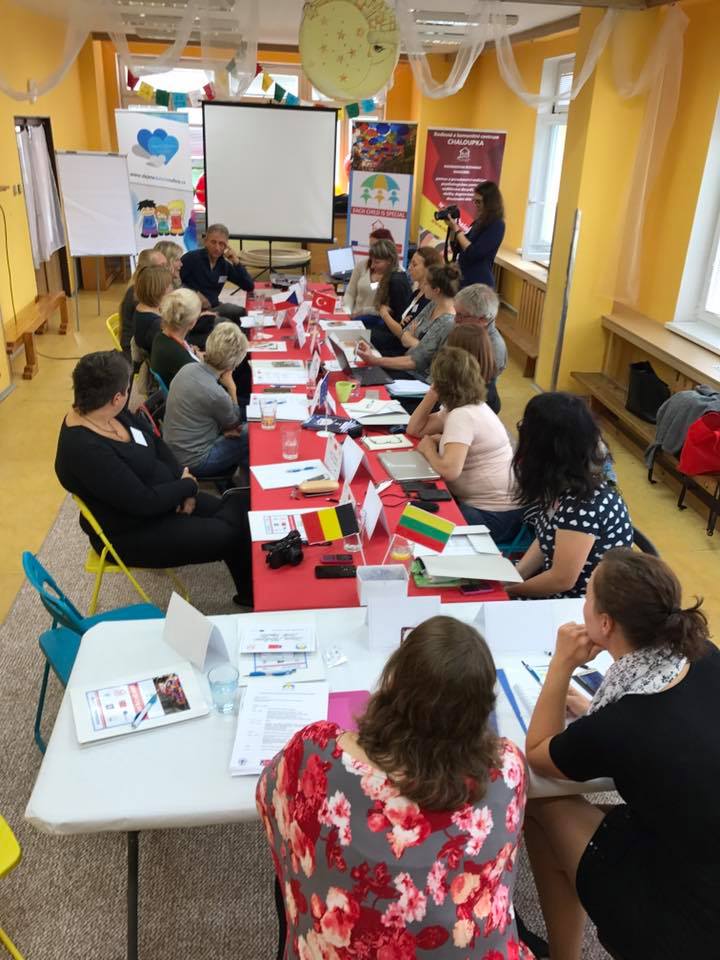 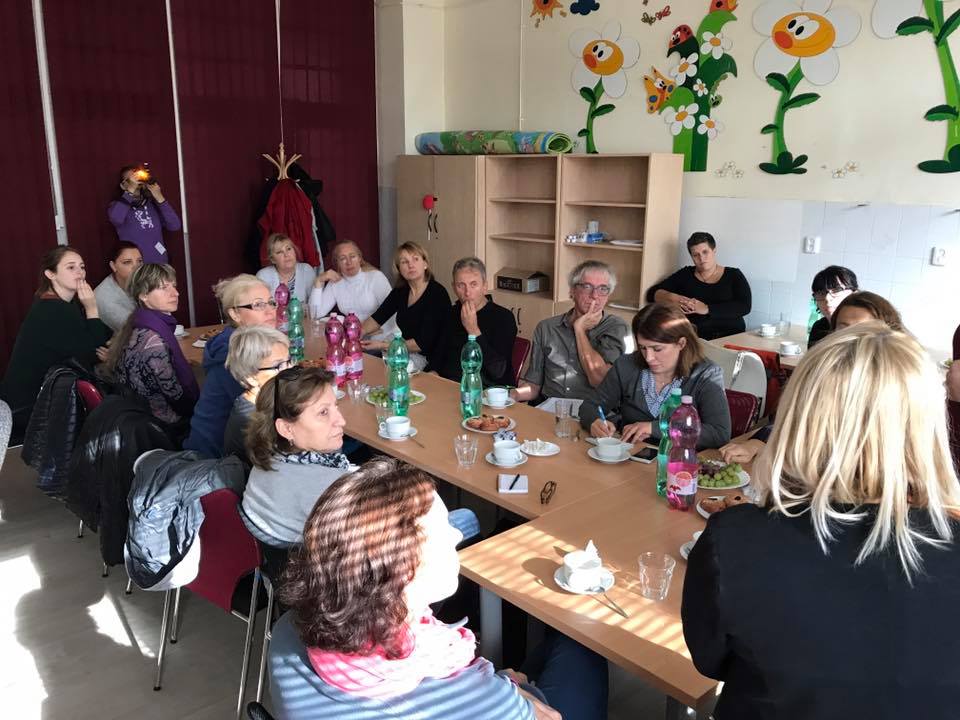 